FOR IMMEDIATE RELEASEBill Gilmour, 910 Westwood Village Way, Unit 203, Midlothian, VA 23114Cell: 407.252.1051bill@billgilmour.com “Aftermath of Jennifer Kesse’s Abduction: An Uncle’s Quest for Understanding & Inspiring Life Lessons Book Launch in Orlando”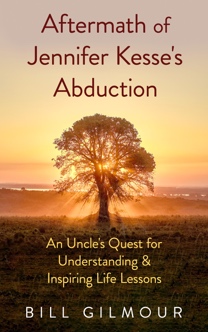 Midlothian, VA—June 15, 2023On January 24, 2006, Jennifer Kesse was abducted in Orlando, Florida – that day, her family began living a true crime story. Questions started immediately – how does someone vanish without a trace? Our hearts were flooded with unanswerable questions that pierced our souls. Grappling with brokenness, her grieving uncle, Bill Gilmour, used his brokenness as a catalyst to face the truth about his life, marriage, family, and work –resulting in a course correction prioritizing relational reconciliation and restoration.“Life transformation is a painful process that takes time, patience, humility, and understanding from everybody involved.”Are you emotionally, physically, and spiritually exhausted? If you are experiencing circumstances beyond your control that are tearing apart your life, then you know that feeling of being trapped, desperate to find an escape. If you’re in a place of pain, know that you are not alone.In, Aftermath of Jennifer Kesse’s Abduction, Bill invites you to a front-row seat as he shares his heartbreaking quest for understanding in a conversational tone – answering questions, easing doubts, and providing empathy-filled lessons to bolster your resilience.Bill reveals that you can experience peace and joy that defies your circumstances. That transformation emerges through pain and love, triumphs through family, community, and God.

Aftermath of Jennifer Kesse's Abduction is a raw and honest journey for men who’ve bought into the lies that vulnerability equates to weakness and for anyone looking to become a better version of themselves. Using the account of his niece’s unspeakable and still unresolved abduction, relatable examples, meaningful quotes, reference topics, and reflection points, Bill walks with and guides you toward a preferred future. And by applying these hard-won truths, you too can brush away the tears and stride forth with fresh purpose and renewed hope.Can anything good from this tragedy? The answer is a resounding YES!“You and I cannot create change within ourselves on our own. We have all made New Year’s resolutions we didn’t keep. Best intentions or willpower are generally not going to produce desired results. We need power and strength we don’t have.”In Aftermath of Jennifer Kesse's Abduction, you’ll discover:
- Pathways to help you navigate life’s most difficult challenges and make it to the other side stronger
- Inspiration to assist you in valuing and building robust relationships.
- How turning aside anger and bitterness will allow a better you to emerge.
- Understanding the power of vulnerability, making pivotal changes, never giving up, and much more!
The official book launch event, which is open to the public, will be in-person and online on Sunday, June 25, 2023, at First Baptist Church, 3000 South John Young Parkway in Orlando, Florida, from 8 AM to 1 PM. Visit www.firstorlando.com for service times. Bill and his family want to thank the Central Florida community and media outlets for their support over the past seventeen years – he looks forward to meeting you in Orlando!If you can’t attend the event, don’t wait…buy Aftermath of Jennifer Kesse's Abduction on Amazon or at www.billgilmour.com  and begin experiencing personal peace, hope, and joy!###